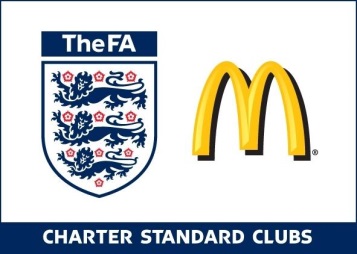 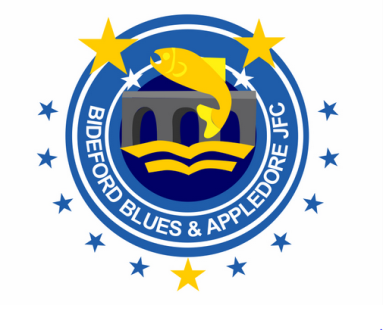 PLAYERS MEDICAL / EMERGENCY CONTACT DETAILS & PHOTOGRAPHY CONSENT FORMSEASON 2023/2024Note: All information provided on this form will be treated as confidential and used solely by Bideford Blues & Appledore Junior FCPlayer’s Name: ………………………………………         Age Group: ……………Team Name: …………………………………………         Coach: ……..………….CONTACT NUMBERS    Home : ……………………………	        Work : …………………………Mobile :  …………….……………   E-mail address : ……………………………………………………EMERGENCY CONTACT NUMBER [if unable to be contacted on the above]Contact’s Name: ……………………………………………… Tel: …..…………………………………..DOCTOR’S DETAILS	    		Surgery: .…..……………….……………………………….Dr’s Name: ……………………………………..… Tel: ……………….…………………………………MEDICAL HISTORYKnown Allergies / Illnesses / Medication Required:Injuries Received In Last 3 Years:Any Other Information:In case of an accident or illness to the above player, do you give permission for the coach/first aider from Bideford Blues & Appledore Junior FC to act ‘in loco parentis’ if we are unable to contact you? e.g. giving permission for treatment at hospital if necessary.I hereby give permission for my child to be photographed whilst involved in activities related to this football club and to be included on the Club’s social media website[please tick box]SIGNATURE OFPARENT/GUARDIAN: …………………………………………………Date………………………………………..Date received……………………….